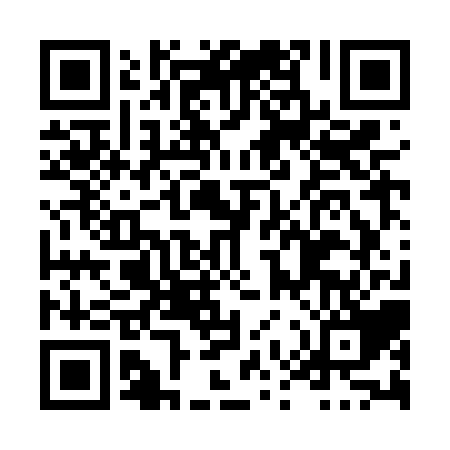 Ramadan times for Hartland, New Brunswick, CanadaMon 11 Mar 2024 - Wed 10 Apr 2024High Latitude Method: Angle Based RulePrayer Calculation Method: Islamic Society of North AmericaAsar Calculation Method: HanafiPrayer times provided by https://www.salahtimes.comDateDayFajrSuhurSunriseDhuhrAsrIftarMaghribIsha11Mon6:276:277:491:405:417:317:318:5312Tue6:256:257:481:405:427:327:328:5513Wed6:236:237:461:395:437:347:348:5614Thu6:216:217:441:395:447:357:358:5815Fri6:196:197:421:395:457:377:378:5916Sat6:176:177:401:385:467:387:389:0117Sun6:156:157:381:385:487:397:399:0218Mon6:136:137:361:385:497:417:419:0419Tue6:116:117:341:385:507:427:429:0520Wed6:096:097:321:375:517:437:439:0721Thu6:076:077:301:375:527:457:459:0822Fri6:056:057:281:375:537:467:469:1023Sat6:036:037:261:365:547:477:479:1124Sun6:006:007:241:365:557:497:499:1325Mon5:585:587:221:365:567:507:509:1426Tue5:565:567:201:355:577:517:519:1627Wed5:545:547:181:355:587:537:539:1728Thu5:525:527:161:355:597:547:549:1929Fri5:505:507:141:356:007:557:559:2030Sat5:485:487:131:346:017:577:579:2231Sun5:455:457:111:346:027:587:589:241Mon5:435:437:091:346:038:008:009:252Tue5:415:417:071:336:048:018:019:273Wed5:395:397:051:336:058:028:029:284Thu5:375:377:031:336:068:048:049:305Fri5:345:347:011:336:078:058:059:326Sat5:325:326:591:326:078:068:069:337Sun5:305:306:571:326:088:088:089:358Mon5:285:286:551:326:098:098:099:379Tue5:265:266:531:316:108:108:109:3810Wed5:235:236:521:316:118:128:129:40